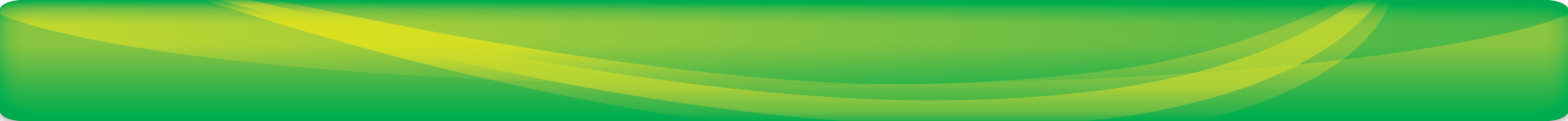 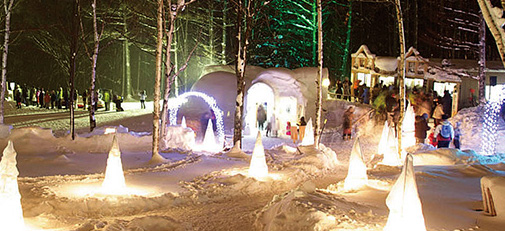 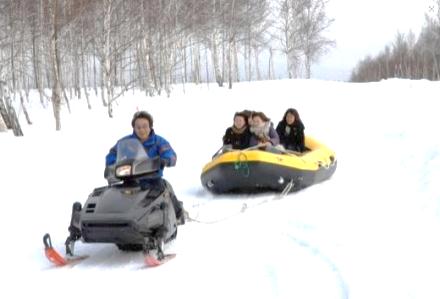 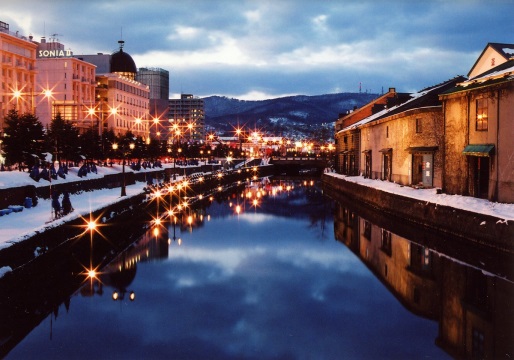 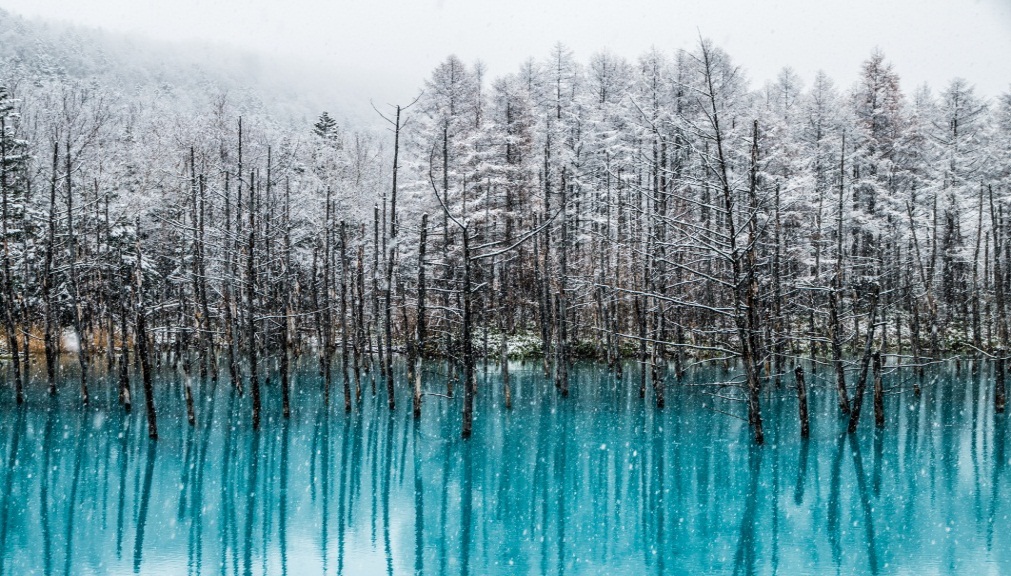 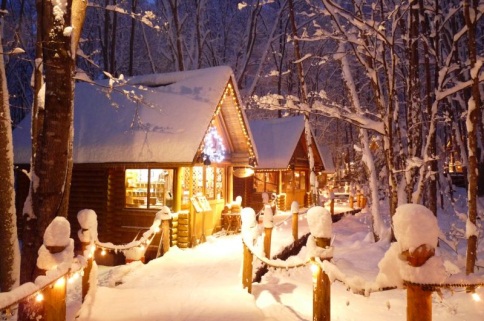 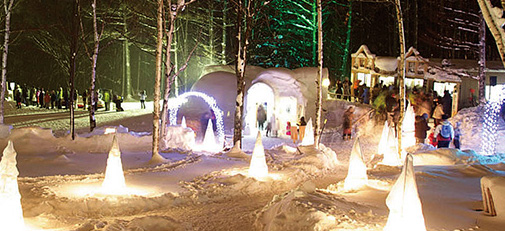 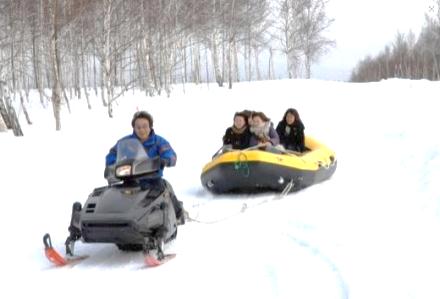 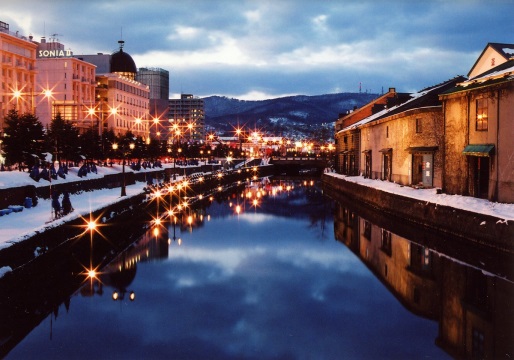 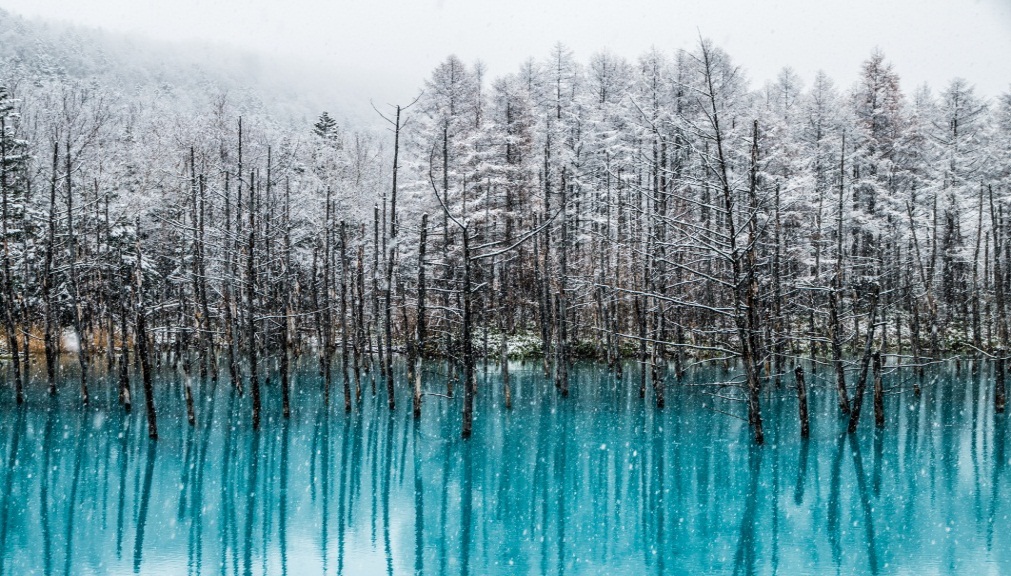 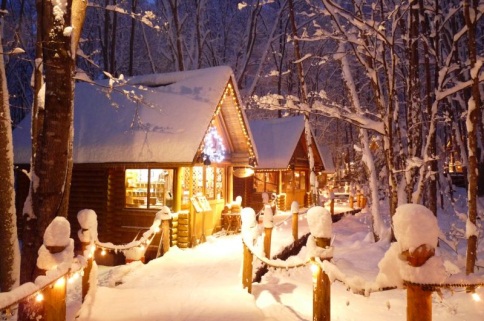 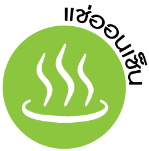 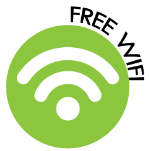 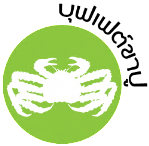 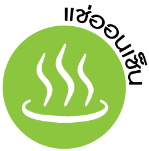 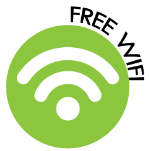 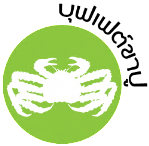 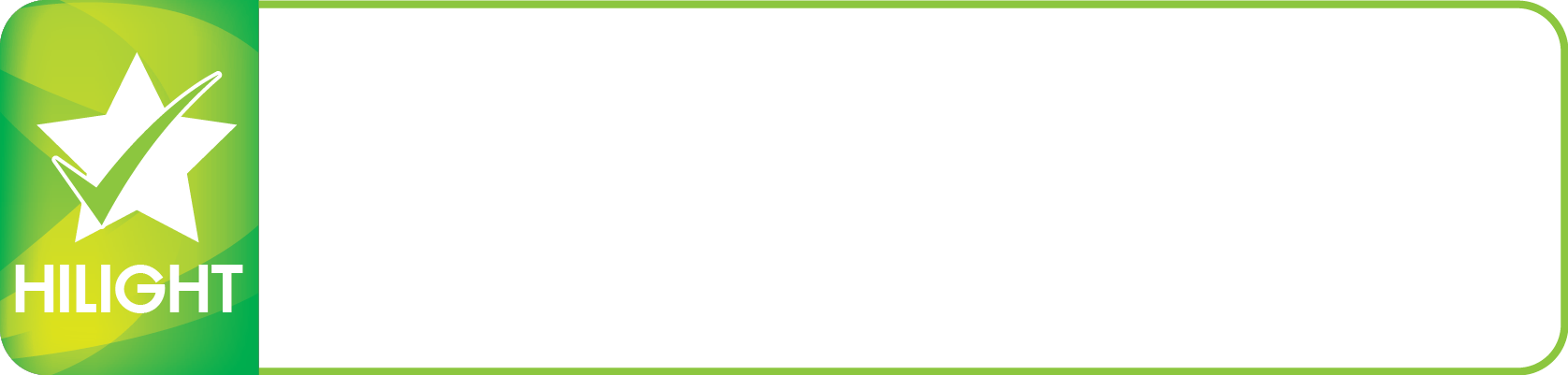 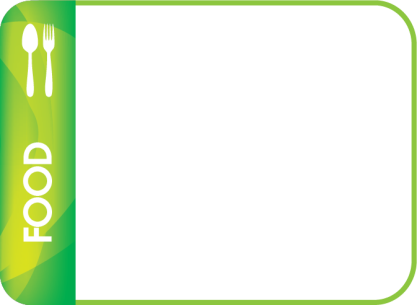 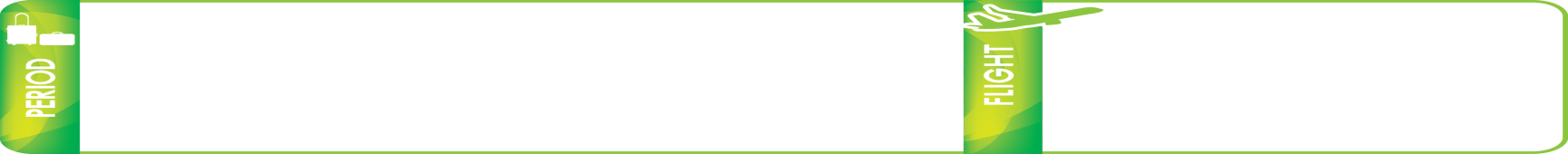 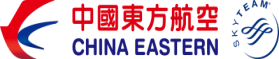 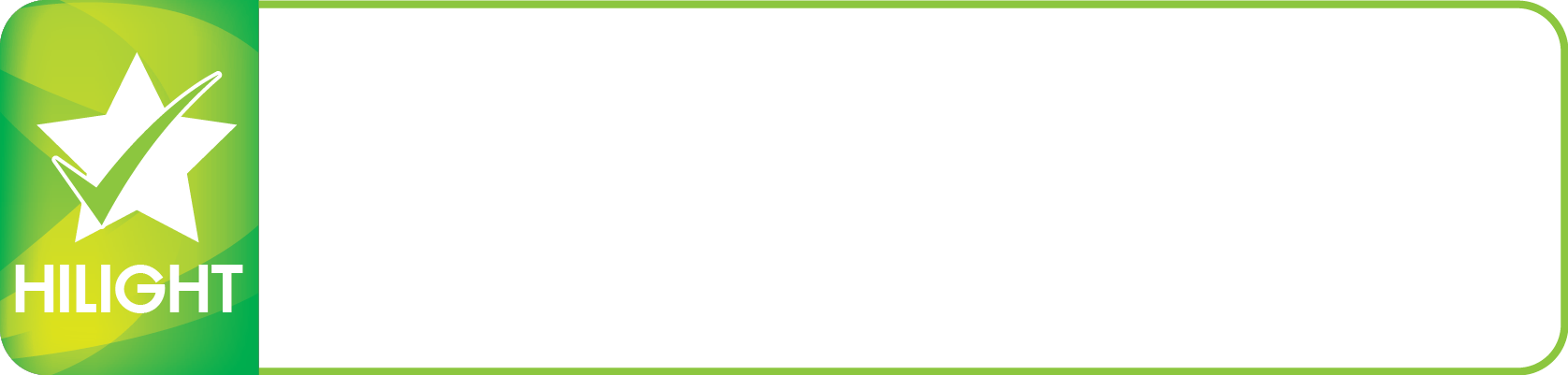 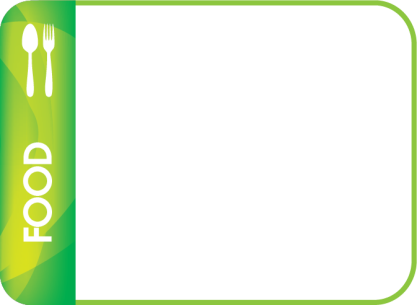 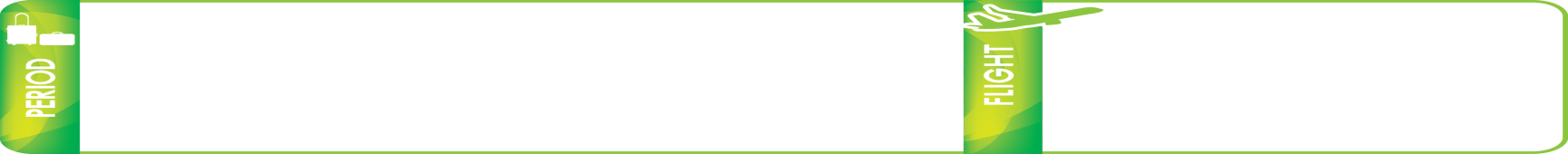 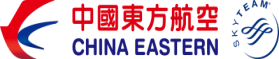 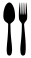 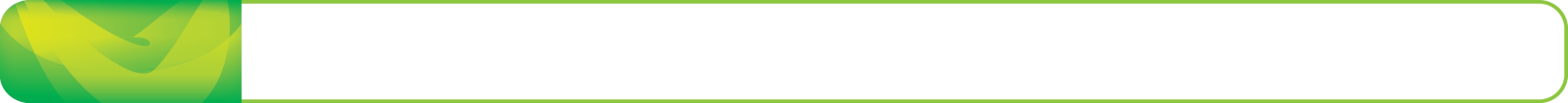 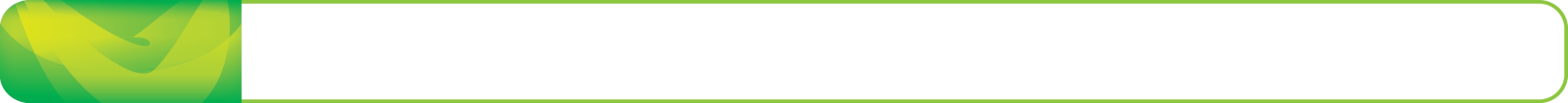 16.00 	คณะพร้อมกันที่สนามบินสุวรรณภูมิ อาคารผู้โดยสารขาออก ชั้น 4 ประตูทางเข้าที่ 9 สายการบิน ไชน่าอีสเทิร์น แอร์ไลน์  เคาว์เตอร์ U เจ้าหน้าที่บริษัทฯคอยต้อนรับและอำนวยความสะดวกให้ท่านก่อนขึ้นเครื่อง สายการบิน ไชน่า อีสเทิร์น แอร์ไลน์ เป็นสายการบินคุณภาพ สะดวกสบายเพลิดเพลินไปกับจอโทรทัศน์ขนาดใหญ่ร่วมตรงกลาง พร้อมบริการอาหารและเครื่องดื่มบนเครื่องถึง 2 มื้อ (ทั้งขาไปและขากลับ) 19.05	ออกเดินทางสู่ สนามบินผู่ตง มหานครเซี่ยงไฮ้ โดยสายการบิน ไชน่า อีสเทิร์น แอร์ไลน์  เที่ยวบินที่  MU 985600.30 	ถึง สนามบินผู่ตง มหานครเซี่ยงไฮ้ รอเปลี่ยนเครื่องเพื่อเดินทางสู่ สนามบินชิโตเซ่ ฮอกไกโด***นำท่านเข้าสูที่พัก SHANGHAI HOTEL ให้ท่านพักผ่อน รอเปลี่ยนเครื่องเพื่อเดินทางสู่ สนามบินชิโตเซ่ ฮอกไกโด***07.55	ออกเดินทางสู่ ออกเดินทางสู่ สนามบินชิโตเซ่ ฮอกไกโด โดยสายการบิน ไชน่า อีสเทิร์น แอร์ไลน์ เที่ยวบินที่  MU 279 12.30	ถึง สนามบินชิโตเซ่ ฮอกไกโด (เวลาท้องถิ่นเร็วกว่าไทย 2 ช.ม. กรุณาปรับนาฬิกาของท่านเป็นเวลาท้องถิ่นเพื่อสะดวกในการนัดหมาย) หลังผ่านพิธีการทางตรวจคนเข้าเมืองเรียบร้อยแล้วกลางวัน	รับประทานอาหารกลางวัน ณ ภัตตาคารจากนั้นนำท่านเดินทางผ่านชมทัศนียภาพสความสวยงามตลอดสองข้างทางดั่งจิตรกรรังสรรค์ขึ้นสู่ โซอุนเคียว เมืองเล็กในโอบล้อมของหุบเขาท่ามกลางธรรมชาติ นำท่านชม น้ำตกกิงกะ สมญา น้ำตกเส้นด้าย ที่มีความงดงามตามธรรมชาติ ด้วยความสูง 120 เมตร ทำให้สายน้ำไหลบ่าตกลงสู่เบื้องล่างมีความแรงกระจายเป็นเส้นบางใสคล้ายเส้นด้ายสวยงามมาก ช่วงฤดูหนาวน้ำจะกลายเป็นน้ำแข็ง =>Frozen Waterfall มีความสวยงามแสนมหัศจรรย์ยิ่งนัก บริเวณใกล้ ๆ กัน นำท่านชม น้ำตกริวเซอิ สมญา น้ำตกดาว อีกความงดงามตามธรรมชาติที่ไม่แพ้ กันความสูง 90 เมตร สายน้ำที่ไหลออกจากซอกผาตกลงเบื้องล่างกระทบแสงอาทิตย์ดูวาววับจับตางามราวกับดวงดาวที่ตกลง มาจากฝากฟ้าที่ท่านไม่อาจปฏิเสธความงามแสนประทับใจได้อย่างแน่นอน น้ำตกสองแห่งนี้ได้รับสมญา น้ำตกคู่สามี–ภรรยานำท่านเข้าสู่ที่พัก โซอุนเคียว ณ SOUNKYO KANKO HOTEL หรือเทียบเท่าค่ำ	รับประทานอาหารค่ำ ณ ห้องอาหารของโรงแรม บริการท่านด้วยบุฟเฟ่ต์ขาปู!!*** หลังรับประทานอาหารค่ำ ขอเชิญท่านสัมผัสกับการแช่น้ำแร่สไตล์ญี่ปุ่น หรือที่เรียกกันว่า การอาบออนเซ็น ให้ท่านได้ผ่อนคลายความเมื่อยล้าจากการเดินทางและชาวญี่ปุ่นยังเชื่อกันว่าการอาบน้ำแร่นั้นจะทำให้ผิวพรรณมีสุขภาพดีอีกด้วย ***(ชื่อโรงแรมที่ท่านพัก ทางบริษัทจะทำการแจ้งพร้อมใบนัดหมาย 5 – 7 วันก่อนวันเดินทาง)เช้า		รับประทานอาหารเช้า ณ ห้องอาหารของโรงแรมนำท่านเดินทางสู่อีกโลกหนึ่ง ณ ถ้ำน้ำแข็งคามิคาว่า ไอซ์ พาวิลเลี่ยน ท่านสามารถมาเที่ยวที่นี่ได้ตลอดทั้งปีในตัวอาคารจะรักษาอุณหภูมิเอาไว้ ที่ -20องศา และมีการจัดแสดง หินงอก หินย้อย ซึ่งเกิดจากน้ำแข็ง และกว่าจะจับตัวเป็นหินย้อยดั่งที่เห็นในภาพ ก็จะใช้เวลากว่าสิบปี และจุดที่น่าชมที่จุดก็คือ มุมที่เราจะสามารถที่จะทดสอบใช้ชีวิต ในห้องลบ 41องศา และเป็นห้องที่หนาวที่สุดที่เปิดให้เข้าชมได้ในญี่ปุ่น ที่นี่มีบริการให้ยืมเสื้อหนาวฟรี ดังนั้นจึงไม่ต้องกังวลว่าจะหนาวเกินไปจากนั้นนำท่านเดินทางสู่ หมู่บ้านราเม็ง สถานที่รวบรวมร้านราเม็งชื่อดังของเมืองอาซาฮิกาว่า กำเนิดขึ้นในปี 1996 มีร้านราเมนชื่อดังถึง 8 ร้านที่แสดงฝีมือการปรุงให้ลูกค้าได้ลิ้มลองและยังมีเรื่องราวความเป็นมาของราเมนจัดแสดงให้ชมอีกด้วย***อาหารกลางวันอิสระตามอัธยาศัยเพื่อให้ท่านใช้เวลาได้อย่างคุ้มค่า***จากนั้นนำท่านถ่ายภาพกับ BLUE POND บ่อน้ำสีฟ้าแห่งเมืองบิเอะ บ่อนํ้าสีฟ้าสดใสแปลกตาแห่งนี้ เป็นบ่อนํ้าที่เกิดขึ้นหลังการสร้างเขื่อน เพื่อป้องกันการเกิดโคลนถล่มจากภูเขา TOKACHI ปะทุในปี ค.ศ. 1988 ทำให้น้ำถูกกั้นไม่ให้ออกจากเขื่อน สาเหตุที่น้ำในบ่อเป็นสีฟ้าสดนั้นก็คือสารอลูมิเนียมไฮดรอกไซด์ที่เจือปนอยู่ในน้ำเป็นจำนวนมาก ซึ่งอลูมิเนียมไฮดรอกไซด์นั้นมาจากการปะทุ ของภูเขาไฟโทคาจิดาเคะจากนั้นนำท่านเดินทางสู่ นิงเกิ้ล เทอร์เรส ที่เรียงรายไปด้วยบ้านกระท่อมไม้และสินค้างานฝีมือต่างๆมากมาย ภายในร้านค้าต่างจะ มีคนทำงานฝีมือให้ชมพร้อมทั้งจำหน่ายสินค้า ไปด้วย มีทางเดินไม้กระดาน ที่ล้อมรอบไปด้วยน้ำตกและต้นไม้ปกคลุม ร้านค้า ร้านคาเฟ่ ต่างๆ อยู่ท่ามกลางป่าไม้พร้อมต้นสนที่ส่งกลิ่นหอมหวน และ น้ำตกที่สรรค์สร้างบรรยากาศอันน่าหลงใหล ในช่วงที่ ฤดูหนาวมาถึง ทางเดินและกระท่อมไม้จะถูกปกคลุมไปด้วยหิมะสีขาวโพลน ยามค่ำคืนท่านจะได้พบกับประสบการณ์ที่แตกต่าง ออกไป ทั้งทางเดินและอาคารต่างๆจะถูกประดับเรียงรายไปด้วยแสงไฟดุจดั่งอยู่ในโลกแห่งเทพนิยาย อิสระให้เก็บภาพประทับใจตามอัธยาศัยนำท่านสัมผัสความหนาวเย็นกับเทศกาลน้ำแข็ง ณ ฟูราโน่ คังคัง มูระ อาณาจักรแห่งหิมะอันยิ่งใหญ่ที่จะเปิด ให้บริการเฉพาะช่วงฤดูหนาวเท่านั้น อิสระให้ท่านได้สนุกสนานกับการร่วมกิจกรรมฤดูหนาวต่างๆ ในบรรยากาศแบบ OPEN AIR ขนานแท้ ทั้งการเล่นบานาน่าโบ๊ทกลางลานน้ำแข็ง การเล่นสเก็ต ฯลฯ อีกมากมายหรือจะเลือกซื้อเลือกชมเครื่องแก้วฟุราโน่ ถ่ายรูปกับตุ๊กตาหิมะรูปร่างต่างๆ แล้วอย่าลืมแวะชิมค็อกเทลตาม ICE BAR หรืออิสระให้ท่านเดินเล่นบนถนนหิมะ พร้อมเก็บภาพความประทับใจเป็นที่ระลึกกับเหล่าต้นไม้ที่ถูกหิมะทับถมเป็นภาพที่สวยงามน่าประทับใจยิ่งนัก นำท่านเข้าสู่ที่พัก ฟุราโน่ ณ FURANO HOPS HOTEL หรือเทียบเท่าค่ำ	รับประทานอาหารค่ำ ณ ห้องอาหารของโรงแรม (ชื่อโรงแรมที่ท่านพัก ทางบริษัทจะทำการแจ้งพร้อมใบนัดหมาย 5 – 7 วันก่อนวันเดินทาง)เช้า		รับประทานอาหารเช้า ณ ห้องอาหารของโรงแรมนำท่านเดินทางสู่ ลานสกี ตื่นตาตื่นใจและเพลิดเพลินกับลานสกีหิมะอันขาวโพลน อิสระให้ท่านสนุกสนานกับกิจกรรมมากมายไม่ว่าจะเป็น การเล่นหิมะ, สโนว์สเลด, สโนว์โมบิล และอื่น ๆ อีกมากมายตามอัธยาศัย (ปริมาณของหิมะมากหรือน้อย ขึ้นอยู่กับสภาพอากาศ, ค่าอุปกรณ์และกิจกรรมภายในลานสกีไม่รวมในราคาทัวร์)กลางวัน	รับประทานอาหารกลางวัน ณ ภัตตาคารจากนั้นนำท่านเดินทางสู่ร้าน HOKKAIDO JTC DUTY FREE  ร้านสินค้าปลอดภาษีที่สะดวกครบครันด้วยสินค้ามากมายให้ท่านได้เลือกสรร ไม่ว่าจะเป็น เครื่องประดับ  เครื่องสำอางค์ ผลิตภัณฑ์บำรุงผิว ขนมและของฝากมากมาย อิสระให้ท่านเลื่อซื้อเลือหาสินค้าต้องตาต้องใจตามอัธยาศัยนำท่านอิสระช้อปปิ้ง ณ มิซึอิ เอ้าเล็ทต์ เอาท์เล็ทที่รวบรวมสินค้ามากมาย รวมทั้งสินค้าปลอดภาษี อาทิ Coach Ralph Laurenฯลฯ และอีกมากมายกว่า 130 ร้านให้ท่านได้เลือกสรรตามอัธยาศัยหรือจะลองเลือกชม Hokkaido Local Farm Village ที่สุดของฟาร์มที่รวบรวมสรรพสิ่งสินค้าของฮอกไกโด ในแบบที่ทุกท่านไม่ควรพลาด***อาหารค่ำอิสระตามอัธยาศัยเพื่อให้ท่านใช้เวลาได้อย่างคุ้มค่า***นำท่านเข้าสู่ที่พัก ซัปโปโร ณ SMILE HOTEL PREMIUM SAPPORO SUSUKINO หรือเทียบเท่า (ชื่อโรงแรมที่ท่านพัก ทางบริษัทจะทำการแจ้งพร้อมใบนัดหมาย 5 – 7 วันก่อนวันเดินทาง)เช้า		รับประทานอาหารเช้า ณ ห้องอาหารของโรงแรมนำท่านสู่ ตลาดปลานิโจ ตลาดค้าส่งอาหารทะเลที่ใหญ่และคึกคักประจำเมืองซัปโปโร ซึ่งเปิดมาเป็นระยะเวลายาวนานตั้งแต่ปีเมจิที่ 36 (1904) อิสระให้ท่านได้เลือกซื้อเลือกหาอาหารทะเลสดๆ จากทะเล อาทิ ปูขน ของดังประจำเมืองซัปโปโร หอยเชลล์สดๆ กุ้งและปลาต่างๆ มากมายเรียงรายให้ท่านเลือกซื้อ นอกจากนั้นท่านยังสามารถลิ้มลองอาหารทะเลสดๆ ที่นำไปเป็นซูชิ หรือซาชิมิ ที่สามารถปรุงแต่งได้อย่างกลมกล่อมตามอัธยาศับจากนั้นนำท่านเดินทางสู่ ศาลเจ้าฮอกไกโด หรือเดิมชื่อ ศาลเจ้าซัปโปโร เปลี่ยนเพื่อให้สมกับความยิ่งใหญ่ของเกาะเมืองฮอกไกโด ศาลเจ้าชินโตนี้คอยปกปักษ์รักษา ให้ชนชาวเกาะฮอกไกโดมีความสงบสุขถึงแม้จะไม่ได้มีประวัติศาสตร์อันยาวนาน เก่าแก่นับพันปี ดังเช่นภูมิภาคคันโต แต่ที่นี่ก็เป็นที่สาหรับให้คนท้องถิ่นได้กราบไหว้สิ่งศักดิ์สิทธิ์ที่สิงสถิตอยู่ ณ ศาลเจ้าแห่งนี้ เพื่อเป็นขวัญและกำลังใจสืบไปกลางวัน	รับประทานอาหารกลางวัน ณ ภัตตาคารนำท่านเดินทางสู่ โอตารุ (เมืองโรแมนติค) ที่ควบคู่ไปกับความเก่าแก่และความสำคัญทางประวัติศาสตร์ แวะชม คลองโอตารุ ที่มีความยาว 1,140 เมตร และเชื่อมต่อกับอ่าวโอตารุ ซึ่งในสมัยก่อนประมาณ ค.ศ. 1920 ที่ยุคอุตสาหกรรมการขนส่งทางเรือเฟื่องฟู คลองแห่งนี้ได้ถูกใช้เป็นเส้นทางในการขนส่งสินค้าจากคลังสินค้าในตัวเมืองโอตารุ ออกไปยังท่าเรือบริเวณปากอ่าวให้ท่านเดินเล่น พร้อมถ่ายรูปตามอัธยาศัย กับอาคารเก่าแก่ริมคลองและวิวทิวทัศน์ที่สวยงาม    ได้เวลาอันสมควรพาท่านถ่ายรูปเป็นที่ระลึกกับ นาฬิกาไอน้ำโบราณ ที่เหลืออยู่เพียง 2 เรือนบนโลกเท่านั้น นาฬิกานี้จะพ่นไอน้ำ ประกอบกับมีเสียงดนตรีดังขึ้นทุกๆ 15 นาที จากนั้นนำท่านสู่ พิพิธภัณฑ์กล่องดนตรี อาคารเก่าแก่สองชั้นที่ภายนอกถูกสร้างขึ้นจากอิฐแดง แต่โครงสร้างภายในทำด้วยไม้ พิพิธภัณฑ์แห่งนี้สร้างขึ้นในปี 1910 ปัจจุบันนับเป็นมรดกทางสถาปัตยกรรมที่เก่าแก่และควรค่าแก่การอนุรักษ์ให้เป็นสมบัติของชาตินำท่านสู่ เมืองซัปโปโร เมืองศูนย์กลางความเจริญของเกาะฮอกไกโดและเป็นเมืองที่ใหญ่อันดับ 5 ของประเทศ เมืองซัปโปโรถูกสร้างขึ้นบนพื้นฐานแบบอเมริกาเหนือ จึงมีการสร้างระบบถนนแบบสี่เหลี่ยมผืนผ้า อดีตเคยเป็นสถานที่จัดการแข่งขันกีฬาโอลิมปิคฤดูหนาวเมื่อปี พ.ศ. 2515 (ค.ศ. 1972) เมืองซัปโปโรเป็นเมืองท่องเที่ยวที่สำคัญของฮอกไกโด และสถานที่สำคัญๆในเมืองซัปโปโรส่วนใหญ่จะเป็นสถานที่ท่องเที่ยวสำคัญของเมืองนี้ด้วยนำท่านสู่ ย่านทานูกิโคจิ ถนนช้อปปิ้งเก่าแก่ของเมืองซัปโปโร อายุกว่า 140 ปีตลอดถนนจะมีร้านค้าต่างๆเรียงรายกันไปสองข้างทาง ทั้งร้านขายของสด ร้านกิน ร้านขายของที่ระลึกรวมแล้วกว่า 200 ร้าน อิสระให้ท่านได้เลือกซื้อสินค้ามากมายตามอัธยาศัย อาทิ เครื่องใช้ไฟฟ้า นาฬิกา เกมส์ กล้องถ่ายรูป เสื้อผ้า สินค้าแบรนด์เนม เครื่องสำอางค์ เป็นต้น ***อาหารค่ำอิสระตามอัธยาศัยเพื่อให้ท่านใช้เวลาได้อย่างคุ้มค่า***นำท่านเข้าสู่ที่พัก ซัปโปโร ณ SMILE HOTEL PREMIUM SAPPORO SUSUKINO หรือเทียบเท่า (ชื่อโรงแรมที่ท่านพัก ทางบริษัทจะทำการแจ้งพร้อมใบนัดหมาย 5 – 7 วันก่อนวันเดินทาง)เช้า		รับประทานอาหาร ณ ห้องอาหารของโรงแรมนำท่านสู่ โอโดริปาร์ค ย่านช้อปปิ้งที่มีชื่อเสียง และเป็นสวนสาธารณะขนาดใหญ่ที่สุดกลางใจกรุงซัปโปโร ฤดูร้อน => ใช้เป็นที่จัด งานแสดงดอกไม้ สำหรับ ฤดูหนาว ใช้เป็นสถานที่จัดงานเทศกาลหิมะอันยิ่งใหญ่ มีการแกะสลักน้ำแข็งประติมากรรมชิ้นใหญ่นับเป็นเวทีที่ใหญ่ที่สุด บนเกาะฮอกไกโด และโดยรอบบริเวณมีห้างร้านจำหน่ายสินค้ามากมายหลากสไตล์จากนั้นนำท่านชม ทำเนียบรัฐบาลเก่า เป็นอาคารสไตล์นีโอบาร๊อคอเมริกาที่สร้างด้วยอิฐสีแดงทั้งหลัง โดยลอกแบบมาจากอาคารทำเนียบรัฐบาลแห่งรัฐแมสซาซูเซตส์ สหรัฐอเมริกา โดยใช้อิฐไปจำนวนมากกว่า 2.5 ล้านก้อน ตึกแดงหลังนี้ใช้เป็นที่ทำการรัฐบาลฮอกไกโดตั้งแต่ปี พ.ศ. 2429 และใช้ต่อเนื่องยาวมานานถึง 80 ปี ก่อนที่จะย้ายไปที่ทำการหลังใหม่เป็นอาคารทันสมัยสูง 10 ชั้นซึ่งตั้งอยู่ด้านหลังตึกแดงหลังนี้ ตัวอาคารที่เห็นในปัจจุบันที่ยังงดงามอยู่นั้นได้รับการบูรณะซ่อมแซมใหม่หลังจากถูกไฟไหม้เมื่อปี พ.ศ. 2454 ด้วยความสวยงามของสถาปัตยกรรมแบบตะวันตกที่เหลืออยู่เพียงไม่กี่แห่ง อาคารหลังนี้จึงได้รับการขึ้นทะเบียนเป็นสมบัติทางวัฒนธรรมสำคัญของชาติเมื่อปี พ.ศ. 2512สมควรแก่เวลา กรุณาตรวจเช็คสัมภาระให้เรียบร้อย เพื่อเตรียมตัวเดินทางสู่สนามบินเพื่อกลับกรุงเทพฯ13.30	ออกเดินทางสู่ สนามบินผู่ตง มหานครเซี่ยงไฮ้ โดยสายการบิน ไชน่า อีสเทิร์น แอร์ไลน์  เที่ยวบินที่  MU 28016.45 	ถึง สนามบินผู่ตง มหานครเซี่ยงไฮ้ รอเปลี่ยนเครื่องเพื่อเดินทางสู่ สนามบินสุวรรณภูมิ18.30	ออกเดินทางสู่ สนามบินสุวรรณภูมิ โดยสายการบิน ไชน่า อีสเทิร์น แอร์ไลน์ เที่ยวบินที่ MU 985322.25		ถึงสนามบินสุวรรณภูมิโดยสวัสดิภาพ***************************************************กำหนดการเดินทาง :  30 ธันวาคม 2561 – 4 มกราคม 2562หมายเหตุ  :  การเดินทางแต่ละครั้งต้องมี ผู้ใหญ่ไม่น้อยกว่า 20 ท่าน ถ้าผู้โดยสารไม่ครบจำนวนดังกล่าว บริษัทขอสงวนสิทธิ์ในการเลื่อนการเดินทางหรือเปลี่ยนแปลงราคาบริษัทฯ ขอสงวนสิทธิ์ในการเปลี่ยนแปลงรายการโดยมิต้องแจ้งล่วงหน้า ทั้งนี้ขึ้นอยู่กับสภาวะอากาศ การเมือง สายการบิน และราคาอาจเปลี่ยนแปลงได้ตามความเหมาะสม ทั้งนี้ขึ้นอยู่กับอัตราแลกเปลี่ยนของเงินสกุลเยนอัตราค่าบริการรวมค่าตั๋วเครื่องบินเดินทางไป-กลับ ชั้นประหยัด ตามเส้นทางและสายการบิน ที่ระบุในรายการ ค่าที่พักห้องละ 2 - 3 ท่าน / ค่าพาหนะ / ค่าอาหาร / ค่าเข้าชมตามสถานที่ต่าง ๆ ตามที่ระบุในรายการค่าประกันอุบัติเหตุระหว่างการเดินทาง คุ้มครองท่านละ 1 ล้านบาท กรณีรักษาพยาบาล 5 แสนบาทค่าภาษีสนามบินทุกแห่ง ค่าขนกระเป๋าเดินทางท่านละ 2 ใบ น้ำหนักใบละไม่เกิน 23 กิโลกรัมค่าธรรมเนียมในการทำวีซ่าจีน (หนังสือเดินทางต้องมีอายุเหลือมากกว่า 6 เดือน) อัตราค่าบริการไม่รวมค่าใช้จ่ายส่วนตัว  อาทิเช่น ค่าโทรศัพท์ , ค่าซักรีด , ค่าอาหารและเครื่องดื่มนอกเหนือจากในรายการค่าน้ำหนักกระเป๋าเดินทางที่เกินจากสายการบินกำหนดค่าภาษีมูลค่าเพิ่ม 7%  และภาษีหัก ณ ที่จ่าย 3%  (กรณีลูกค้าต้องการใบเสร็จรับเงินแบบเต็มรูปแบบ)ค่าธรรมเนียมวีซ่าชั่วคราวเข้าประเทศญี่ปุ่น (สำหรับผู้ถือหนังสือเดินทางไทย)ค่าสินน้ำใจสำหรับมัคคุเทศก์, คนขับรถ 1,000 บาท/คน/ทริป  เงื่อนไขการสำรองที่นั่งกรุณาสำรองที่นั่งโดยการชำระมัดจำท่านละ 20,000 บาท กรุณาชำระค่าใช้จ่ายส่วนที่เหลือทั้งหมดก่อนการเดินทางอย่างน้อย 21 วันทำการเงื่อนไขการยกเลิกกรณียกเลิกการเดินทางน้อยกว่า 30 วันทำการ บริษัทฯ ขอสงวนสิทธิ์ในการคืนค่ามัดจำกรณียกเลิกการเดินทางน้อยกว่า 14 วันทำการ บริษัทฯ ขอสงวนสิทธิ์ในการหักค่าบริการ 50% ของราคาทัวร์กรณียกเลิกการเดินทางน้อยกว่า 10 วันทำการ บริษัทฯ ขอสงวนสิทธิ์ในการหักค่าบริการ 100% ของราคาทัวร์หมายเหตุกรณีเจ้าหน้าที่ตรวจคนเข้าเมืองของประเทศนั้น ๆ ปฏิเสธการเข้า-ออก ด้วยเหตุผลใดก็ตาม ถือเป็นเหตุผลซึ่งอยู่นอกเหนืออำนาจและความรับผิดชอบ  ทางบริษัทฯ ขอสงวนสิทธิ์ที่จะไม่คืนเงินทั้งหมดหรือบางส่วนบริษัทฯ ขอสงวนสิทธิ์ที่จะไม่รับผิดชอบค่าใช้จ่ายใด ๆ ในกรณีที่เกิดเหตุสุดวิสัย เช่น การยกเลิก หรือล่าช้าของสายการบิน, อุบัติเหตุ, ภัยธรรมชาติ, การนัดหยุดงาน, การจลาจล หรือสิ่งของสูญหายตามสถานที่ต่าง ๆ ที่เหนืออำนาจควบคุมของบริษัทฯบริษัทฯ ขอสงวนสิทธิ์ที่จะเปลี่ยนแปลงราคาโดยมิต้องแจ้งให้ทราบล่วงหน้า ในกรณีที่มีการขึ้นลงของเงินตราต่างประเทศ  และจากการปรับขึ้นค่าน้ำมันของสายการบินบริษัทฯ ขอสงวนสิทธิ์ในการเปลี่ยนแปลงรายการท่องเที่ยวได้ตามความเหมาะสม ทั้งนี้จะยึดถือผลประโยชน์ของคณะผู้เดินทางเป็นสำคัญ และบริษัทฯ ยังคงรักษามาตรฐานการบริการเช่นเดิมบริษัทฯ ขอสงวนสิทธิ์เมื่อท่านเดินทางไปพร้อมคณะ แล้วท่านงดใช้บริการใด หรือไม่เดินทางพร้อมคณะถือว่าท่านสละสิทธิ์ ไม่อาจเรียกร้องค่าบริการ และเงินคืน ไม่ว่ากรณีใด ๆ ทั้งสิ้น****รายละเอียดเกี่ยวกับมาตราการยกเว้นวีซ่าเข้าประเทศญี่ปุ่นให้กับคนไทย****(เอกสารที่ท่านจะต้องใช้ในการพิจารณาการอนุญาตให้เข้าประเทศ)จากมาตราการยกเว้นวีซ่าเข้าประเทศญี่ปุ่นให้กับคนไทย ผู้ที่ประสงค์จะพำนักระยะสั้นในประเทศญี่ปุ่นไม่เกิน 15 วัน ไม่ว่าจะด้วยวัตถุประสงค์เพื่อการท่องเที่ยว เยี่ยมญาติ หรือธุรกิจ จะต้องยื่นเอกสารในขั้นตอนการตรวจคนเข้าเมือง เพื่อยืนยันการมีคุณสมบัติการเข้าประเทศญี่ปุ่น ดังต่อไปนี้สิ่งยืนยันว่าท่านสามารถรับผิดชอบค่าใช้จ่ายที่อาจเกิดขึ้นในระหว่างที่พำนักในประเทศญี่ปุ่นได้ เช่น เงินสด หรือบัตรเครติดคุณสมบัติการเข้าประเทศญี่ปุ่น (สำหรับกรณีการเข้าประเทศญี่ปุ่นด้านมาตราการยกเว้นวีซ่า)หนังสือเดินทางต้องมีอายุการใช้งานเหลืออยู่ 6 เดือน และมีหน้าหนังสือเดินทางที่ไม่มีตราประทับอย่างน้อย 3 หน้า กิจกรรมใดๆที่จะกระทำในประเทศญี่ปุ่นจะต้องไม่เป็นสิ่งที่ขัดต่อกฎหมาย และเข้าข่ายคุณสมบัติการพำนักระยะสั้นในขั้นตอนการขอเข้าประเทศ จะต้องระบุระยะเวลาการพำนักไม่เกิน 15 วันเป็นผู้ที่ไม่มีประวัติการถูกส่งตัวกลับจากประเทศญี่ปุ่น มิได้อยู่ในระยะเวลาของการถูกปฏิเสธไม่ให้เข้าประเทศ และไม่เข้าข่ายคุณสมบัติที่จะถูกปฏิเสธไม่ให้เข้าประเทศ ***เอกสารการขอวีซ่าประเทศจีน***หนังสือเดินทางไทยต้องมีอายุเหลือก่อนใช้เดินทางอย่างน้อย 6 เดือน และมีหน้าหนังสือเดินทางที่ไม่มีตราประทับอย่างน้อย 3 หน้า (หากมีหนังสือเดินทางเล่มเก่า กรุณานำมาแสดงประกอบหลักฐานเพื่อเป็นประโยชน์ในการขอวีซ่า)รูปถ่ายสี พื้นหลังขาว เท่านั้น ไม่มีลวดลายขนาด 2 นิ้ว จำนวน 2 รูป (ถ่ายปัจจุบันไม่เกิน 6 เดือน หน้าตรง ห้ามยิ้ม ห้ามใส่แว่นดำ แว่นสายตา ห้ามใช้รูปสติ๊กเกอร์และรูปที่ปริ้นท์จากกระดาษธรรมดา ต้องเป็นกระดาษโฟโต้เท่านั้น)สำเนาทะเบียนบ้าน, สำเนาบัตรประชาชนเด็กอายุต่ำกว่า 20 ปี / บุคคลที่ยังศึกษาอยู่ในมหาวิทยาลัย ต้องแนบเอกสารสูติบัตรด้วย  กรณีผู้เดินทางเป็นชาวต่างชาติ ประสงค์จะเดินทางไปกับบริษัททัวร์ จะต้องแจ้งบริษัทฯ ล่วงหน้าอย่างน้อย 1 เดือน เนื่องจากทางสถานทูตอาจจะมีการขอเอกสารเพิ่มเติมมากกว่าผู้เดินทางสัญชาติไทยกรณีผู้เดินทางเป็นชาวต่างชาติ และไม่ได้ทำงานที่ประเทศไทย ประสงค์จะเดินทางไปกับบริษัททัวร์ จะต้องแจ้งบริษัทฯ ล่วงหน้าอย่างน้อย 1 เดือน เนื่องจากทางสถานทูตอาจจะมีการขอเอกสารเพิ่มเติมมากกว่าผู้เดินทางสัญชาติไทย และ จะต้องทำการยื่นวีซ่าเดี่ยวแสดงตัวต่อสถานทูตเท่านั้นผู้เดินทางที่ประสงค์จะใช้หนังสือเดินทางราชการ หรือ ใช้บัตร APEC ในการเดินทางและยกเว้นการทำวีซ่า โปรดเข้าใจว่าการอนุญาตให้บุคคลเดินทางเข้าประเทศจีนนั้นเป็นเอกสิทธิ์ของกรมการตรวจคนเข้าเมือง อยู่นอกเหนืออำนาจขอบเขตรับผิดชอบของบริษัททัวร์ ดังนั้นหากผู้เดินทางถูกปฏิเสธการเข้าประเทศด้วยเหตุผลใดๆ ทางบริษัทฯ จะไม่รับผิดชอบในการคืนค่าใช้จ่ายใดๆทั้งสิ้นหมายเหตุสถานทูตจีนอยู่ในระหว่างจัดระเบียบการยื่นวีซ่าใหม่ การเรียกขอเอกสารเพิ่มเติมหรือเปลี่ยน ระเบียบการยื่นเอกสาร เป็นเอกสิทธิ์ของสถานทูต และบางครั้งบริษัททัวร์ไม่ทราบล่วงหน้า ทางบริษัทต้องขออภัย ในความไม่สะดวกมา ณ ที่นี่ด้วยอัตราค่าวีซ่าด่วน ที่ต้องจ่ายสถานทูต กรณีท่านส่งหนังสือเดินทางล่าช้ายื่นวีซ่าด่วน 1 วัน เสียค่าใช้จ่ายเพิ่มท่านละ 1,650 บาทยื่นวีซ่าด่วน 2-3 วัน เสียค่าใช้จ่ายเพิ่มท่านละ 1,050 บาท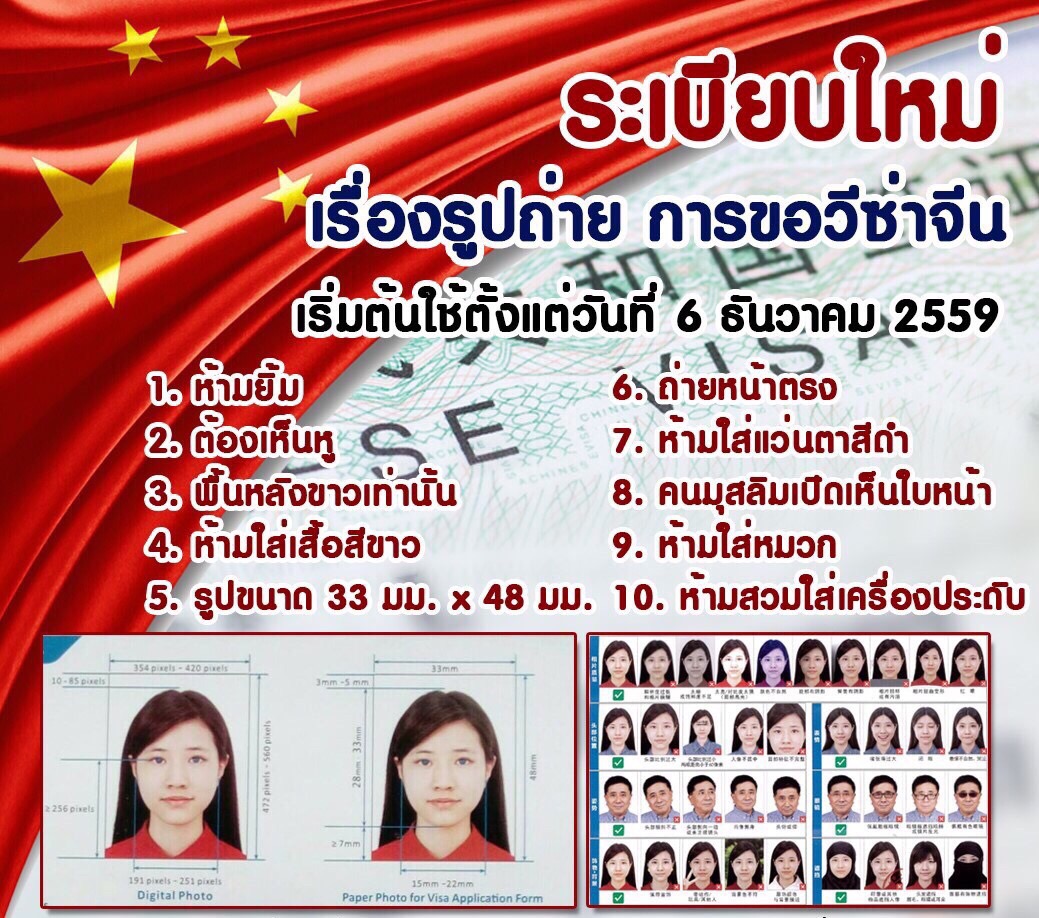 ข้อมูลที่ใช้ประกอบการยื่นขอวีซ่าประเทศจีน**กรุณาระบุรายละเอียดทั้งหมดให้ครบถ้วน เพื่อประโยชน์ของตัวท่านเอง**ชื่อ-นามสกุล (ภาษาอังกฤษตัวพิมพ์ใหญ่ ตามหน้าพาสปอร์ต)  ( MISS. / MRS. /MR.) NAME...................................................SURNAME....................................................สถานภาพ	○โสด		○ แต่งงาน          	○ หม้าย          ○ หย่า		 ○ จดทะเบียน     ○ ไม่ได้จดทะเบียน      ชื่อคู่สมรส.................................................................................. ที่อยู่ตามทะเบียนบ้าน (ภาษาอังกฤษตัวพิมพ์ใหญ่)   .......................................................................................................................................................................รหัสไปรษณีย์................................... โทรศัพท์บ้าน.......................................................................................ที่อยู่ปัจจุบัน (กรณีไม่ตรงกับทะเบียนบ้าน / ภาษาอังกฤษตัวพิมพ์ใหญ่) .......................................................................................................................................................................รหัสไปรษณีย์ ........................โทรศัพท์บ้าน.................................โทรศัพท์มือถือ........................................ชื่อสถานที่ทำงาน / สถานศึกษา (ภาษาอังกฤษตัวพิมพ์ใหญ่).........................................................................ตำแหน่งงาน..................................................................................................................................................ที่อยู่สถานที่ทำงาน  / สถานศึกษา (ภาษาอังกฤษตัวพิมพ์ใหญ่)…………………………………….........................................................................................................................................................................................รหัสไปรษณีย์ ................................โทร................................. โทรศัพท์มือถือ .............................................(สำคัญมาก กรุณาแจ้งเบอร์ที่ถูกต้องที่สามารถติดต่อท่านได้โดยสะดวก เนื่องจากทางสถานทูตจะมีการโทรเช็คข้อมูลโดยตรงกับท่าน)ท่านเคยเดินทางเข้าประเทศจีนหรือไม่   ○  ไม่เคย    ○ เคย เดินทางเข้าประเทศจีนแล้ว  เมื่อวันที่.............. เดือน..............ปี..............  ถึง วันที่..............เดือน..............ปี..............ภายใน 1 ปี ท่านเคยเดินทางไปต่างประเทศหรือไม่   ○  ไม่เคย   ○  เคย  โปรดระบุ....................................................................………………………………………………………………………เมื่อวันที่................. เดือน.................ปี.................  ถึง วันที่.................เดือน.................ปี...............................รายชื่อบุคคลในครอบครัวของท่าน พร้อมระบุความสัมพันธ์ (ภาษาอังกฤษตัวพิมพ์ใหญ่)( MISS. / MRS. / MR.)NAME..............................SURNAME................................RELATION..................( MISS. / MRS. / MR.)NAME...............................SURNAME...............................RELATION..................หมายเหตุ**   กรุณากรอกข้อมูลตามความเป็นจริง**   ถ้าเอกสารส่งถึงบริษัทแล้วไม่ครบ  ทางบริษัทอาจมีการเรียกเก็บเอกสารเพิ่มเติม อาจทำให้ท่านเกิดความไม่สะดวกภายหลัง ทั้งนี้เพื่อประโยชน์ของตัวท่านเอง  จึงขออภัยมา ณ ที่นี้ (โปรดทำตามระเบียบอย่างเคร่งครัด)** แผนกกงสุล สถานทูตจีน สามารถสอบถามได้  หมายเลขโทรศัพท์ 0-2247-8970 , 0-2245-7033ผู้ใหญ่พักห้องละ 2 - 3 ท่าน45,900 บาทเด็กอายุตั้งแต่ 2 - 12 ปี พักกับผู้ใหญ่ 1 ท่าน	    45,900 บาทเด็กอายุตั้งแต่ 2 - 12 ปี พักกับผู้ใหญ่ 2 ท่าน (มีเตียงเสริม)	    45,900 บาทเด็กอายุตั้งแต่ 2 - 5 ปี พักกับผู้ใหญ่ 2 ท่าน (ไม่มีเตียงเสริม)45,900 บาทพักห้องเดี่ยว เพิ่มท่านละ10,000 บาท*** กรณีมีตั๋วเครื่องบินเอง ผู้ใหญ่หักค่าตั๋วท่านละ 14,000 บาท จากราคาทัวร์ ****** กรณีมีตั๋วเครื่องบินเอง ผู้ใหญ่หักค่าตั๋วท่านละ 14,000 บาท จากราคาทัวร์ ***